        Comunità Montana ALTO BASENTOCentrale Unica di Committenza dell’Area Programma BASENTO BRADANO CAMASTRAProt. n. 289 del 19.03.2024BANDO DI GARA - PROCEDURA APERTA(Art. 71 del D.Lgs n. 36/2023 ) (Finanza Di Progetto ART. 193 E SEGUENTI Del D.Lgs N. 36/2023)PROCEDURA APERTA PER L'AFFIDAMENTO IN CONCESSIONE DEL SERVIZIO DI GESTIONE DEGLI IMPIANTI DI PUBBLICA ILLUMINAZIONE DI PROPRIETA’ COMUNALE E REALIZZAZIONE, ADEGUAMENTO E RIQUALIFICAZIONE DEGLI STESSI.Stazione concedente: COMUNE di TRAMUTOLA Piazza del Popolo .tel. 0975/353002 fax 0975/353009 Sito Internet: www.comune.tramutola.pz.itpec comune.tramutola@cert.ruparbasilicata.itCUP: I42E23000360004 CIG_____________________.Procedura di gara: procedura aperta ai sensi dell’art.193 e seguenti del D.LGS N. 36/2023. Luogo e descrizione della concessione: Comune di TRAMUTOLA. Intero territorio comunale.La concessione prevede interventi di adeguamento e riqualificazione degli impianti di pubblica illuminazione dell’intero territorio comunale e precisamente:la progettazione definitiva ed esecutiva, la direzione lavori, il coordinamento della sicurezza in fase di progettazione ed esecuzione dei lavori, il finanziamento, la realizzazione degli interventi di ammodernamento tecnologico e funzionale orientato alla riduzione dei consumi, in coerenza con il progetto preliminare che il Concessionario avrà proposto in fase di progetto-offerta.la realizzazione, degli interventi di riqualificazione tecnologica che il Concessionario propone di eseguire, il tutto secondo le modalità e le caratteristiche illustrate dal medesimo in sede di progetto-offerta;l’approvvigionamento di energia mediante intestazione da parte del concessionario delle utenze energetiche dell’Amministrazione;esecuzione di ulteriori successivi lavori richiesti dall’amministrazione ai prezzi unitari descritti nei documenti di gara, rivisti alla luce dell’offerta economica dell’aggiudicatario.Le Opere/Impianti Comunali oggetto della Presente procedura sono quelle indicate nel Progetto di Fattibilità allegato alla documentazione di gara.Per una disamina più dettagliata e sugli obblighi del Concessionario si rinvia al Disciplinare di Gara, al Progetto di Fattibilità, alla Bozza di Convenzione e a tutti gli allegati.Importi A Base Di Gara Relativi Al Servizio:II canone annuale posto a base di gare, relativamente al servizio di gestione e manutenzione, a carico dell'Amministrazione Comunale è così distinto: Tali importi sono da considerarsi al netto di IVA come per legge e corrispondono ad un importo totale di concessione di € 2.496.000,00 per i 20 anni di durata.Quadro Di Spesa Per Investimento Iniziale Relativo Ai Lavori:L’investimento iniziale previsto per i lavori è di € 573.655,00 così ripartito, come dal seguente quadro economico:L’importo di cui al su richiamato quadro, più precisamente quello relativo alle lettere B+C è fisso ed invariabile, in quanto riferito all’investimento e quindi NON soggetto a ribasso.Categorie e classificazioni dei lavori:(*) ai sensi dell’art. 61, comma 2 del D.P.R. 207/2011 “la qualificazione in una categoria abilita l’impresa a partecipare alle gare e ad eseguire i lavori nei limiti della propria classifica incrementata di 1/5”.Nomenclatura CPV (vocabolario comune per gli appalti; lavori e forniture prevalenti)45316110-9 Installazione di impianti di illuminazione stradale50232100-1 Servizi di manutenzione di impianti di illuminazione stradale50232110-4 Messa in opera di impianti di illuminazione pubblica65320000-2 Gestione di impianti elettriciModalità di determinazione del corrispettivo e criterio di aggiudicazione per il Servizio e i Lavori Criterio di aggiudicazione: sulla base dell’offerta economicamente più vantaggiosa, ai sensi dell’art. 108 del D.Lgs. n.ro 36/2023 e ss.mm.ii., sulla base dei criteri di seguito elencati:L’offerta sarà valutata attribuendo un punteggio a ciascuna delle parti di cui sopra, secondo le modalità specificate nel Disciplinare di Gara.Ove all'esito della presente procedura di gara vengano presentate offerte valutate economicamente più vantaggiose rispetto a quella del Promotore, quest'ultimo, entro 15 giorni dalla comunicazione, circa l’esito di gara, potrà esercitare la PRELAZIONE. In caso di esercizio del diritto di prelazione da parte del Promotore e aggiudicazione della concessione a quest’ultimo, al migliore offerente, verranno rimborsate, (con onere a carico del Promotore) le spese sostenute per la predisposizione dell’offerta, nella misura massima di cui al comma 8 dell’art. 193 del D.Lgs. n.ro 36/2023 e ss.mm.ii, pari ad € 4.250,00 così come indicato nel quadro economico predisposto dal promotore.Nell’ipotesi di aggiudicazione in favore di soggetto diverso dal Promotore (ed in caso di mancato esercizio della prelazione da parte di quest’ultimo) il Promotore avrà diritto ad ottenere il pagamento (con onere a carico dell’aggiudicatario) delle spese per la predisposizione della proposta presentata, pari a €  9.950,00 cosi come indicato nel quadro economico, ovvero, nei limiti di cui al comma 8 dell’art 193 del D.Lgs n.ro 36/2023 e ss.mm.ii.Durata della Concessione e durata degli interventiLa Concessione è affidata per un periodo di anni 20 (venti) decorrenti dalla data di consegna degli impianti che sarà specificata in apposito verbale.La durata dei lavori non dovrà essere superiore di quella proposta dal Promotore, pari a mesi 24 (diconsi ventiquattro) dalla data di approvazione del progetto esecutivo da parte della Stazione Appaltante);Documentazione:Il presente bando, il disciplinare di gara (contenente le norme integrative del bando medesimo relative alle modalità di partecipazione alla gara, alle modalità di compilazione e presentazione dell’offerta, ai documenti da presentare a corredo della stessa ed alle procedure di aggiudicazione della concessione), nonché il project financing ed ogni altra documentazione attinente, sono visibili sulla piattaforma telematica CENTRALE UNICA DI COMMITTENZA DELL’AREA PROGRAMMA BASENTO BRADANO CAMASTRA”, raggiungibile al sito , sulla quale saranno gestite tutte le fasi di pubblicazione degli atti tecnico-amministrativi necessari ai fini della partecipazione a gara, trasmissione degli inviti, registrazione al portale per la partecipazione, presentazione offerte, analisi, valutazione e aggiudicazione, nonché tutte le comunicazioni e gli scambi di informazioni post aggiudicazione, con le modalità e procedure dettagliatamente riportate nel presente invito. La presa visione delle aree oggetto di intervento è obbligatorio effettuarlo considerata la particolarità degli interventi da eseguirsi, da concordarsi con la stazione appaltante e con le modalità specificate nel disciplinare di gara. Tale obbligo non è da considerarsi nei confronti del Promotore. Termine, indirizzo di ricezione, modalità di presentazione e data apertura delle offerte: Indirizzo di ricezione: mediante invio sulla piattaforma telematica  http://cuc.areaprogrammabasento.it/PortaleAppalti/it/homepage.wp- CODICE PROCEDURA _____________________11. TERMINE, INDIRIZZO DI RICEZIONE, MODALITA’ DI PRESENTAZIONE E DATA DI APERTURA DELLE OFFERTE: 11.1 termine di presentazione delle offerte: 11.2 Le offerte telematiche devono essere inviate alla CUC entro e non oltre le ore 10:00 del giorno ………………………….11.3. Al fine della presentazione delle offerte, gli operatori economici devono: a) accedere al Portale; b) individuare la procedura di gara, attraverso la voce "Richieste di offerta" nell'Area personale; c) selezionare il tasto "Presenta offerta", posto in fondo alla pagina; d) inserire i dati richiesti dalla procedura, seguendo gli step "Inizia compilazione offerta", "Busta amministrativa", "Busta Tecnica" , "Busta economica", "Riepilogo", "Conferma e invio offerta". 11.4 Al fine della corretta presentazione dell'offerta, l'operatore economico prende visione del paragrafo IV Guida alla presentazione delle offerte telematiche. 11.5 Il soggetto titolato a operare sulla piattaforma di E-procurement è: -in caso di partecipazione alla gara di soggetti di cui all'art. 45, comma 2, lett. b) e c) del Codice, il consorzio, fermo restando che la documentazione deve essere sottoscritta digitalmente, laddove richiesto, anche da ciascuno dei consorziati per conto dei quali il consorzio partecipa alla gara; -in caso di partecipazione alla gara di operatore economico costituito da imprese riunite o da riunirsi nelle forme di cui all'art.45, comma2, lett. d), e), f), g) del Codice, l'impresa indicata come mandataria/capogruppo, fermo restando che la documentazione deve essere sottoscritta digitalmente, laddove richiesto, da tutti i soggetti che compongono il raggruppamento temporanei di imprese, il consorzio ordinario o il GEIE. 11.6 Non sono ammesse offerte presentate in modalità cartacea o trasmesse via PEC. .L'invio dell'offerta telematica entro i termini sopra riportati è a completo ed esclusivo rischio del concorrente, restando esclusa qualsivoglia responsabilità dell'Amministrazione, salvo i casi di comprovati mal funzionamenti della piattaforma. 11.7 Tutta la documentazione richiesta deve essere presentata in formato non modificabile (ad esempio file di tipo PDF) e firmata digitalmente, salvo diversa indicazione da parte dell'Amministrazione. 11.8 Ai fini dell'accertamento del rispetto del termine di presentazione dell'offerta, fa fede la data e l'ora dell'invio della stessa. 11.9 L'inserimento di elementi concernenti il prezzo in documenti non contenuti nella "Busta economica", costituisce causa di esclusione. 11.10. La Stazione appaltante ritiene escluse le offerte plurime, condizionate, alternative o espresse in aumento rispetto all'importo a base di gara.11.11 Allo scadere del termine fissato per la presentazione delle offerte, le stesse sono acquisite dalla piattaforma e, oltre a essere non più modificabili o sostituibili, non possono essere aperte fino alla data stabilita per la prima seduta pubblica. 11.12. Ciascun file inserito nella piattaforma può avere una dimensione massima di 15 Mb. Le singole Buste (Amministrativa, Tecnica ed Economica) non devono superare 50 Mb ciascuna. 11.13. Il caricamento di tutta la documentazione richiesta dall'Amministrazione non equivale automaticamente all'invio dell'offerta, che si intende perfezionato solo a seguito dell'esplicita selezione da parte dell'operatore economico della voce "Conferma e invia l'offerta". 11.14. Il concorrente può presentare una nuova offerta, sostitutiva a tutti gli effetti della precedente, entro e non oltre il termine sopra indicato. Non è necessario provvedere a comunicare all'Amministrazione il ritiro dell'offerta precedentemente inviata, poiché l'annullamento e la sostituzione della stessa sono gestite automaticamente dalla piattaforma. Ulteriori approfondimenti sono riportati nel paragrafo VI della Guida alla presentazione delle offerte telematiche. 11.15 indirizzo link a cui deve essere inviata la documentazione di gara: http://cuc.areaprogrammabasento.it/PortaleAppalti/it/homepage.wp-CODICE PROCEDURA ...........................11.16. modalità: secondo quanto previsto nel disciplinare di gara; 11.17. apertura offerte: prima seduta pubblica il giorno ………………………  alle ore 10:00 presso la sede della CUC, sita in Via Maestro del Lavoro,19 Potenza, le altre sedute si svolgeranno secondo quanto stabilito dal disciplinare di gara. 11.18 SOGGETTI AMMESSI ALL’APERTURA DELLE OFFERTE: i candidati o i legali rappresentanti dei concorrenti di cui al successivo punto 10 ovvero soggetti, uno per ogni candidato, muniti di specifica delega loro conferita dai suddetti legali rappresentanti. 12 Soggetti ammessi all’apertura delle offerte: I legali rappresentanti dei concorrenti di cui al successivo punto 13, ovvero soggetti, massimo due per ogni concorrente, muniti di specifica delega loro conferita dai suddetti legali rappresentanti.13. Soggetti ammessi a partecipare:Sono ammessi tutti i soggetti indicati nell'art. 65 commi 1 e 2 del D.Lgs. n.ro 36/2023 e ss.mm.ii, costituiti da imprese singole di cui alle lettere a), b), e c) o da imprese riunite o consorziate di cui alle lettere d) e) ed f), ai sensi degli articoli 92,93, e 94, del D.P.R. n. 207/2010, ovvero da imprese che intendano riunirsi o consorziarsi ai sensi dell’art. 68 del D.Lgs. n. 36/2023 e ss.mm.ii. nonché gli operatori economici con sede in altri stati membri dell’Unione Europea alle condizioni di cui all’art. 61 del D.P.R. n. 207/2010, e comunque in possesso dei requisiti di cui al successivo punto 14.14. Condizioni minime di carattere economico e tecnico necessarie per la partecipazione:Il mancato possesso di anche un solo requisito tra quelli di seguito indicati è causa di esclusione. dichiarazione di almeno 1 istituto bancario o intermediari autorizzati ai sensi del D.Lgs. 385/1993, attestanti il buon andamento e la solidità economica e finanziaria dell’Impresa concorrente;fatturato totale relativo alle attività svolte negli ultimi cinque anni antecedenti alla pubblicazione del bando non inferiore al 10% dell’importo contrattuale previsto;capitale sociale non inferiore ad un ventesimo dell’importo contrattuale previsto;aver svolto, negli ultimi cinque anni antecedenti la data di pubblicazione del bando servizi affini a quello di cui alla presente procedura di gara per un importo medio  non inferiore al 5% dell’importo contrattuale previsto, di cui almeno 1 pari o superiore al 2% dell’importo contrattuale previsto;In alternativa ai requisiti previsti dal punto iv), il concessionario può incrementare i requisiti previsti dei punti ii) e iii) nella misura equivalente a tre volte. Il requisito previsto dal punto iii), può essere dimostrato anche attraverso il patrimonio netto.possesso di attestazione rilasciata da società di attestazione (SOA) categoria OG10 classifica II , di cui al DPR 207/2010, regolarmente autorizzata, in corso di validità;Con riferimento al punto 4.3 “Progettazione di Impianti di Pubblica Illuminazione” di cui al D. Min. Amb. 27/09/2017 - i concorrenti dovranno rispettare le prescrizioni previste da tale punto presentando quanto previsto dallo stesso. Si precisa che la redazione dei progetti si intendono valutabili quelli di livello esecutivo, ultimati e regolarmente approvati da pubbliche amministrazioni nel quinquennio 2013-2017;essere una Società che fornisce servizi energetici (ESCO) certificata ai sensi della UNI CEI 11352:2014,  Nel caso di RTI o altro raggruppamenti il requisito deve essere posseduto, a pena di esclusione, dalla capogruppo;essere in possesso della certificazione UNI EN ISO 9001:2015, per progettazione e gestione del servizio di pubblica illuminazione con realizzazione di interventi di efficienza e risparmio energetico e relativa fornitura di energia elettrica (Essendo la stessa una dei requisiti richiesti dalla UNI CEI 11352:2014);essere in possesso della certificazione ISO 50001:2018, considerata la tipologia di concessione ed essendo una dei requisiti richiesti dalla UNI CEI 11352:2014;avere nel proprio organico dipendente un EGE certificato ai sensi della norma UNI CEI 11339:2009 – (Decreto legislativo 4 Luglio 2014 n.102, Decreto interdirettoriale del Ministero dello sviluppo economico e del Ministero dell’ambiente e della tutela del territorio e del mare del 12 maggio 2015);titolarità di almeno 3 contratti pluriennali, in corso di regolare esecuzione o conclusi naturalmente, della durata non inferiore a 15 anni, relativi a servizi tipologicamente analoghi a quello oggetto della gara, vale a dire servizi che prevedano congiuntamente, oltre alla progettazione degli interventi di miglioramento energetico, la fornitura di energia elettrica, la gestione, manutenzione, conduzione, nonché la riqualificazione di reti di Illuminazione Pubblica;titolarità di contratti in corso di regolare esecuzione o conclusi naturalmente relativi alla riqualificazione e gestione di reti di illuminazione pubblica per un numero complessivo di punti luce almeno pari a tre volte il totale dei punti luce di progetto c.a. n. 4.200 di cui almeno 1 da ca 1.400p.l. Si precisa che per “servizi affini” si intendono i servizi di gestione e manutenzione di impianti di pubblica illuminazione comprensivi di forniture di energia elettrica.Qualora il candidato alla concessione sia costituito da un raggruppamento temporaneo di soggetti o da un consorzio, i requisiti previsti ai punti ii), iii) e iv) devono essere posseduti complessivamente, fermo restando che ciascuno dei componenti del raggruppamento possegga una percentuale non inferiore al dieci per cento dei requisiti di cui ai punti ii) e iii).Il concorrente che non possiede il requisito di cui al punto v), dovrà dichiarare di “non eseguire direttamente gli interventi” e alternativamente:indicare le imprese collegate, esecutrici degli interventi che, a loro volta, devono possedere i requisiti generali, economico-finanziari e tecnico-organizzativi nonché di qualificazione prescritti per l’esecuzione degli interventi;oppure:impegnarsi ad affidare gli interventi a terzi, che abbinano il possesso dei requisiti di carattere generale, di capacità tecnica ed economica e di qualificazione per l’esecuzione degli interventi;Il concorrente che non possiede il requisito di cui al punto v) anche per la PROGETTAZIONE, dovrà individuare o dichiarare di avvalersi del/i progettisti scelto/i tra i soggetti di cui all’art. 66 del D.Lgs. 36/2023 e ss.mm.ii, per i quali è richiesto, oltre a quant’altro eventualmente previsto nel presente disciplinare, e al punto 4.3.2.1 “Qualificazione dei progettisti” del D.M. 27/09/2017, di rendere la dichiarazione di possesso dei requisiti economico-finanziari e tecnico-organizzativi di cui agli artt.263, comma 2, del D.P.R. n.207/2010 determinati in base alle spese tecniche desunte dalla proposta del promotore, ed appresso specificati:Iscrizione, negli appositi albi professionali di appartenenza;Avere espletato nel decennio antecedente la data di pubblicazione del bando di gara, servizi di progettazione relativi a lavori appartenenti alla categoria OG10 il cui importo globale (dei lavori) sia non inferiore al valore dei lavori relativi all’investimento di progetto e precisamente € 518.205,00;Non trovarsi in alcuna delle condizioni causa di esclusione di cui all’art. 94 e 95 D. Lgs. 36/2023 e ss.mm.ii. e rispettare i limiti di partecipazione alle gare di cui all’art. 253 del D.P.R. 207/2010.Le Società di ingegneria devono essere in possesso dei requisiti di cui all’art. 254 del D.P.R. 207/2010.Le società professionali devono essere in possesso dei requisiti di cui agli art. 254 e 255 del D.P.R. 207/2010.In caso di raggruppamenti temporanei di professionisti, deve essere prevista la presenza di un professionista abilitato all’esercizio della professione da meno di cinque anni (art.253, u.c., D.P.R. 207/2010).In caso di Struttura Operativa dovrà essere fornito l’elenco dei professionisti che svolgeranno i servizi, con specificazione delle rispettive qualifiche professionali nonché l’indicazione del professionista incaricato della integrazione delle prestazioni specialistiche.15. Avvalimento: Ai sensi dell’art. 104 del D.Lgs. 36/2023 e ss.mm.ii.,il concorrente singolo, consorziato o raggruppato può soddisfare la richiesta di requisiti di carattere economico, finanziario, tecnico, organizzativo, ovvero di attestazione delle certificazioni SOA avvalendosi dei requisisti di un altro soggetto o dell’attestazione SOA di altro soggetto, secondo le indicazioni specificate nel disciplinare di gara.Non è utilizzabile l’istituto dell’avvalimento per i requisiti di cui ai punti vi. – viii e ix del precedente art. 14.16. Iter contrattuale:A seguito dell’aggiudicazione della gara l’Amministrazione Comunale provvederà a stipulare il contrato di concessione secondo lo schema di convenzione presentato dal Promotore nel progetto di fattibilità17. Cauzioni da rilasciare in fase di offerta:L’offerta dei concorrenti deve essere corredata:una garanzia provvisoria (art. 106, D.Lgs. 36/2023) pari al 2% (due per cento) dell’importo del contratto (€. 2.496.000,00_). L’importo della garanzia,  puo’ essere ridotto secondo le indicazioni di cui al c. 8 dell’art. 106 d.lgs. 36 del 2023, e ss.mm.ii.;La garanzia deve essere prestata   nei modi e nelle forme indicate dall’art. 106 D.Lgs. 36/2023 e ss.mm.ii. rispettando le modalità di cui al disciplinare di gara.18. Cauzioni e garanzie da rilasciare in caso di aggiudicazione:Garanzia definitiva di cui all’art. 117 del D.Lgs.36/2023 (prima della stipula del contratto) Relativa al Servizio di GestioneIl Concessionario è tenuto a prestare la cauzione definitiva a garanzia dell’esatto adempimento di tutte le obbligazioni contrattuali, nella misura prevista dall’art. 117 del D.Lgs. 36/2023 e con le modalità di cui all’art. 106 commi 2 e 3 della stessa norma, con decorrenza dalla data di sottoscrizione del contratto di Concessione, e sull’importo annuale di concessione relativamente alla quota energia;In merito al beneficio della riduzione della garanzia, si precisa che:In caso di partecipazione in RTI orizzontale, ai sensi dell’art. 68, del D.Lgs. 36/2023, o consorzio ordinario di concorrenti di cui all’art. 65, comma 2, del medesimo decreto, il concorrente può godere del beneficio della riduzione della garanzia solo se tutte le imprese che costituiscono il raggruppamento e/o il consorzio ordinario siano in possesso della predetta certificazione;In caso di partecipazione in RTI verticale, nel caso in cui solo alcune tra le imprese che costituiscono il raggruppamento verticale siano in possesso della certificazione, il raggruppamento stesso può beneficiare di detta riduzione, in ragione della parte delle prestazioni contrattuali che ciascuna impresa raggruppata e/o raggruppanda assume nella ripartizione dell’oggetto contrattuale all’interno del raggruppamento;Polizza assicurativa per i rischi di esecuzione (prima della consegna del cantiere) – Relativa ai LavoriIl Concessionario è tenuto a produrre idonea polizza assicurativa per i rischi da esecuzione (a copertura dei danni subiti a causa del danneggiamento o della distruzione totale o parziale di impianti ed opere, anche preesistenti, verificatisi nel corso dell'esecuzione dei lavori), e di responsabilità civile verso terzi, da costituirsi secondo le modalità di cui all’art. 117, comma 10 del D.Lgs. 36/2023 e ss.mm.ii., per i seguenti importi:per i danni di esecuzione: pari all’importo dei lavori da eseguire (€ 518.205,00)per la responsabilità civile verso terzi: Il massimale per l'assicurazione contro la responsabilità civile verso terzi è pari al 5 per cento della somma assicurata per le opere con un minimo di 500.000 Euro, ed un massimo di 5.000.000 di EuroCauzione di cui all’art. 193, comma 6, del D.Lgs. 36/2023 (prima della consegna del servizio) Relativa alle penali.Dalla data di inizio dell'esercizio del servizio, da parte del concessionario è dovuta una cauzione a garanzia delle penali relative al mancato o inesatto adempimento di tutti gli obblighi contrattuali relativi alla gestione dell'opera, da prestarsi nella misura del 10 per cento del costo annuo operativo di esercizio (Canone Manutenzione e gestione) € 20.800,00 e con le modalità di cui all'articolo 117 del D.Lgs 36/2023 e ss.mm.ii; la mancata presentazione di tale cauzione costituisce grave inadempimento contrattuale.19. Altre informazioniAl fine di ridurre al minimo le esclusioni dalla gara per inesattezze od omissioni degli elementi richiesti nelle dichiarazioni sostitutive, si raccomanda alle imprese partecipanti l’utilizzo degli schemi allegati al presente bando;non sono ammessi a partecipare alle gare soggetti privi dei requisiti generali di cui all’articolo 94 e 95, D.Lgs. 36/2023 e ss.mm.ii. e di cui alla Legge 68/99 e s.m.i.;non sono ammessi a partecipare alla medesima gara concorrenti che si trovino fra loro in una delle situazioni di controllo di cui all’art. 2359 c.c..è previsto l’obbligo della presa visione certificata dei luoghi, ad eccezione del Promotore;Il Concessionario avrà la facoltà di costituire una società di progetto;sarà nominata apposita COMMISSIONE QUALIFICATA al fine di provvedere sia alla selezione del concorrente aggiudicatario sia alla verifica della progettazione definitiva ed esecutiva;si procederà all’aggiudicazione anche in presenza di una sola offerta valida sempre che sia ritenuta conveniente e idonea in relazione all’oggetto della presente procedura;nel caso di offerte con uguale punteggio totale, l’aggiudicazione avverrà in favore dell’offerta che abbia ottenuto il maggior punteggio relativamente al “valore tecnico qualitativo”; qualora anche i punteggi attribuiti al “valore tecnico qualitativo” dovessero essere uguali, si procederà in favore dell’offerta che abbia ottenuto il maggior punteggio relativamente al tempo di consegna, altrimenti si procederà all’aggiudicazione con estrazione a sorte;le autocertificazioni, le certificazioni, i documenti e l’offerta devono essere in lingua italiana o corredati di traduzione giurata;le società cooperative ed i consorzi di cooperative devono essere iscritte nell’Albo Nazionale degli enti cooperativi ai sensi del D.Lgs. n. 220/2002 e s.m.i.i.;gli eventuali subappalti saranno disciplinati ai sensi delle vigenti leggi;i pagamenti relativi ai lavori svolti dall’eventuale subappaltatore o cottimista verranno effettuati dal concessionario aggiudicatario;per tutto quanto non previsto nel presente bando si rimanda al Disciplinare di Gara ed alle norme vigenti in materia di appalti pubblici, con particolare riferimento al D.Lgs. n.ro 36/2023 e ss.mm.ii.., al D.P.R. n.ro 207/2010 e, in subordine, alle disposizioni del Codice Civile.i dati raccolti saranno trattati ai sensi del Regolamento UE 2016/679 esclusivamente nell’ambito della presente gara e per i soli usi consentiti dalla legge;Responsabile unico del progetto: geom. Antonio Aulicino. 								      IL RESPONSABILE DEL PROGETTO									(firmato digitalmente)Geom. Antonio Aulicino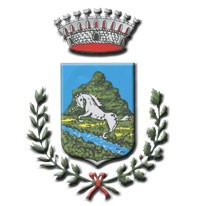 COMUNE DI  TRAMUTOLAPROVINCIA DI POTENZAServizio Tecnico– Piazza del Popolo – 85057 Tramutola (PZ)tel  0975  353002   fax 0975 353009Canone Energia€ 66.500,00Canone Per Gestione E Manutenzione€ 20.800,00Canone Ammortamento Investimenti€ 37.500,00CANONE DI CONCESSIONE ANNUO A BASE D’ASTA€ 124.800,00VOCEDESCRIZIONEIMPORTOB1Importo Lavori€        510.555,00B2Oneri Sicurezza€            7.650,00BTotale Importo Lavori €        518.205,00C1Incentivi Per Funzioni Tecniche Art.113 Comma 2 Legge 50 Del 18/04/2016€          10.400,00C2Spese Tecniche Per Prime Indicazioni Dei Piani Di Sicurezza- Coordinatore Per La Progettazione Ed Esecuzione€            7.500,00C3Spese Tecniche Direzione Dei Lavori, Certificato Di Regolare Esecuzione E Collaudo Tecnico Amministrativo€          12.500,004Inarcassa Contributo Cnpaia 4%€               800,00C5Spese Di Gara€            3.000,00C6Compensi Per Commissari Di Gara€            7.000,00C7Imprevisti€            6.950,00C7-1Supporto Rup Gara Di Appalto    €             3.050,00C8Spese Tecniche Art.193 Comma 8 D.Lgs N. 36/2023(Predisposizione Delle Offerte In Base Di Gara- Da Corrispondere All’aggiudicatario In Caso Di Esercizio Della Prelazione)€            4.250,00CTotale Importo Somme A Disposizione€          55.450,00B+C Totale Investimento Netto Iva€        573.655,00CATEGORIA e CLASSIFICAZIONEDESCRIZIONEIMPORTO LAVORI (fino a) *OG10/classe IIImpianti per la trasformazione alta/media tensione e per la distribuzione di energia elettrica in corrente alternata e continua ed impianti di pubblica illuminazione€ 516.000,00CRITERIOFATTORE PONDERALEvalore tecnico qualitativo del progetto complessivo (servizio e lavori)75offerta economica del servizio15tempo di consegna (progetto esecutivo e lavori)10